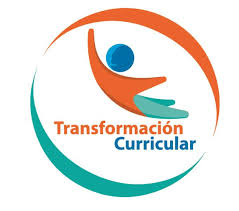 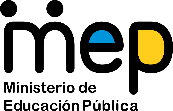 Guía de trabajo autónomo (plantilla)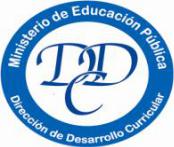 El trabajo autónomo es la capacidad de realizar tareas por nosotros mismos, sin necesidad de que nuestros/as docentes estén presentes. 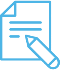 Me preparo para hacer la guía Pautas que debo verificar antes de iniciar mi trabajo.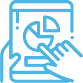 Voy a recordar lo aprendido en clase. 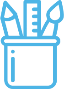  Pongo en práctica lo aprendido en claseEjemplo de matriz de autorregulación y evaluación que puede incluir en la guía de trabajo autónomo: Centro Educativo: Educador/a: Nivel: SétimoAsignatura: CienciasMateriales o recursos que voy a necesitar Cuaderno, hojas blancas o un pliego de papel grande, lápices de colores, recortes de revistas o periódicos.Condiciones que debe tener el lugar donde voy a trabajar La guía se realiza de forma autónoma. El lugar para trabajar, debe ser un lugar cómodo, con iluminación, se debe disponer de un lugar donde no se vaya a distraer fácilmente, un sitio en el cual pueda extender los materiales de trabajo. En la medida de lo posible, tener acceso a computadora con internet o celular con internet.Tiempo en que se espera que realice la guía Cuatro horas, distribuidas en la semana.Indicaciones Recuerde, al iniciar el presente trabajo, debe leer con detenimiento los textos, o bien, observar los videos y tomar notas en el cuaderno, puede pausar el video o leer las veces que necesite el texto, para comprender y que le quede claro la información.Los trabajos realizados los debe guardar para presentarlos a su docente y comentarlos en clase cuando este con los(as) compañeros(as)Puede utilizar otras fuentes de información diferentes a las indicadas en esta ficha.Actividad Preguntas para reflexionar y responder ¡¡Empecemos a repasar!!¿Cómo supone usted que las células absorben los nutrientes? ¿Cómo se alimentan? ¿Cuál es su alimento?¿Y los desechos que se producen, cómo los desecha?Anote en su cuaderno, sus consideraciones y los supuestos a estas preguntas. Indicaciones Observe los siguientes videos y la información:Membrana celular o plasmáticahttps://www.youtube.com/watch?v=rmANPjbufrY&feature=youtu.beDifusión, Ósmosis, Diálisishttps://www.youtube.com/watch?v=WjUp7Gjd8bY¿Qué es la membrana plasmática? lecturahttps://www.portaleducativo.net/primero-medio/40/membrana-plasmaticaLuego, copie o dibuje la membrana celular y resuma en un cuadro: la función de la membrana, la estructura, y el movimiento de los nutrientes al interior o exterior de la célula (transporte activo, transporte pasivo, a través de vesículas). ¿Cuál de este tipo de transportes requiere del consumo de energía?Revise los supuestos que escribió en el cuaderno, ahora con lo que ha investigado y resumido en el cuadro, ¿cambiaron sus ideas iniciales?, ¿podrías explicar de forma sencilla, el proceso de cómo las células obtienen los nutrientes? ¿la manera en que se organizan las células, la puede comparar con alguna actividad fábrica de producción de alimentos?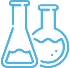 ¡Pasemos al laboratorio!, vamos a comprobar lo investigado…En la medida de las posibilidades realice, el siguiente experimento, puede hacerlo con su familia, así todos aprenden y repasan sobre las propiedades de la membrana celular. Lea las instrucciones, lea el propósito, consiga los materiales (1 frasco grande de vidrio, vinagre, 1 huevo sin cocinar, azúcar, un pedazo de plástico, 1 liga y agua), siga el procedimiento y resuelva los ejercicios. El experimento se encuentra en el siguiente enlace: Experimento: Células y la membrana celularhttp://www.cursosinea.conevyt.org.mx/cursos/cnaturales_v2/interface/main/recursos/experimentos/cnexp_20.htmCopie o imprima el experimento y conteste los ejercicios de la hoja de respuesta. Recuerda!!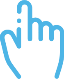 Para contestar la pregunta anterior, elabore un lema, una frase, o un panfleto, y comuníquelo a la comunidad estudiantil. Indicaciones o preguntas para auto regularse y evaluarseAl terminar el trabajo reflexione sobre lo realizado, a través de plantear preguntas como: ¿Comprendí la temática desarrollada?, ¿la puedo relacionar con otros temas cotidianos?¿Qué cambiaría en mi trabajo?¿Le puedo explicar a otra persona lo que aprendí?¿Me agradó trabajar de forma autónoma, sin el grupo de compañeros(as) y sin el docente?¿Utilizaría otro tipo de actividades? ¿Cuáles?Con el trabajo autónomo voy a aprender a aprender Con el trabajo autónomo voy a aprender a aprender Reviso las acciones realizadas durante la construcción del trabajo.Marco una X encima de cada símbolo al responder las siguientes preguntas Reviso las acciones realizadas durante la construcción del trabajo.Marco una X encima de cada símbolo al responder las siguientes preguntas ¿Leí las indicaciones con detenimiento?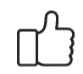 ¿Subrayé las palabras que no conocía?¿Busqué en el diccionario o consulté con un familiar el significado de las palabras que no conocía?¿Me devolví a leer las indicaciones cuando no comprendí qué hacer?Con el trabajo autónomo voy a aprender a aprenderCon el trabajo autónomo voy a aprender a aprenderValoro lo realizado al terminar por completo el trabajo.Marca una X encima de cada símbolo al responder las siguientes preguntasValoro lo realizado al terminar por completo el trabajo.Marca una X encima de cada símbolo al responder las siguientes preguntas¿Leí mi trabajo para saber si es comprensible lo escrito o realizado?¿Revisé mi trabajo para asegurarme si todo lo solicitado fue realizado?¿Me siento satisfecho con el trabajo que realicé?Explico ¿Cuál fue la parte favorita del trabajo?¿Qué puedo mejorar, la próxima vez que realice la guía de trabajo autónomo?Explico ¿Cuál fue la parte favorita del trabajo?¿Qué puedo mejorar, la próxima vez que realice la guía de trabajo autónomo?